   NABEEL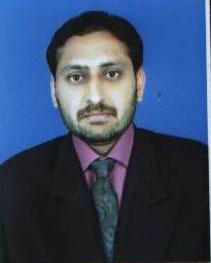 	Cell:    C/o 0502360357	eMail: nabeel.40324@2freemail.com ObjectiveMy objective is to enhance my skills through enthusiastic and challenging career in a progressive organization that provides opportunities for career growth to excel in life and to serve the people with the professional knowledge.Educational backgroundMaster of Information Technology (MIT)(Virtual University, Pakistan)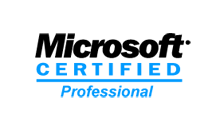 Microsoft Certified Professional (MCP, MCSE)(Microsoft Certification)Diploma of Information Technology (1 Year DIT)Diploma in Hardware and Networking Oracle Certified Professional (Sql and PlSql)Bachelor of Art (Punjab University, Lahore)Master of Art(Punjab University, Lahore)Computer skill  & expertiseHardware & Networking Windows 7 , Windows 8.1, Windows 10, Server2012, Active Directory, GPO, Hardware Assembling, Network Cabling, Troubleshooting in Hardware and Networking. Software and Hardware Installation. Wireless Networking.Computer Applications: Microsoft Access, Microsoft Excel, Microsoft Word,    Microsoft PowerPoint, Corel Draw.Web Development with Database     HMTL, DHTML, Java Scripting, Adobe Photoshop     Very good knowledge of Php mysql, Sql Server.JobExperience&ProjectsWorked as Service Center Official 0001, Malakwal  -----  PMU (Board of Revenue, Govt of Punjab)  (From 30-12-2011  to 20-11-2016 )Worked as IT In charge -------  Nabeel Computers ,Malakwal    (From 27-04-2010 to 20-09-2011)Worked as Computer Instructor ------  Govt Degree College Malakwal(From 15-08-2009 to 22-03-2010)4.   Worked as Web Developer  ---------   Dubai Knowledge Village       (From 2008 to 2009 )Organizational skillsAbility to develop excellent reports.Ability to work under extreme condition.Strong communication and interpersonal skills.High Endeavoring nature to achieve specific and time management.Office Skills Office Management.Power of command.Mobilization and utilization of resources.Approach.Disciplined.Punctual.Co-Operative and readiness to help.Personal dataDOB:                          03-07-1980Status:                       MarriedNationality:              PakistaniLanguage / Communication SkillsEnglish	           (Reading, Writing, and Speaking)Urdu		           (Reading, Writing, and Speaking)Punjabi	           (Reading, Writing, and Speaking)Interest                   Cricket , Books Reading , Internet Surfing 